ЈУ ЦЕНТАР ЗА КУЛТУРУ БЕРАНЕ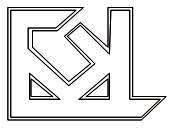 На основу члана 71 став 1 Закона о спречавању корупције  ("Сл.листЦрне Горе“, бр. 53/14), Директпр ЈУ Центар за културу Беране, доноси:ОДЛУКУУсваја се и ступа на снагу План интегритета ЈУ Центар за културу Беране.Задужује се менаџер интегритета да најмање једном годишње поднесе писани извјештај о реализацији мјера из плана интегритета.Задужују се сви запослени у ЈУ Центар за културу Беране да на захтјев менаџера интегритета доставе све потребне информације и документа, неопходна за ефикасно спровођење плана интегритета.Образложење:Законом о спречавању корупције ("Сл. листЦрне Горе", бр. 53/14) уведена је обавеза доношења планова интегритета за све органе власти, у складу са правилима за израду и спровођење плана интегритета, која доноси Агенција за спречавање корупције. Стим у вези, Рјешењем бр. 373 формирана је радна група за припрему и израду плана интегритета, која је у континуитету радила  од 01.09. до 25.09.2020. године, и која је припремила и директору доставила на одобравање и усвајање предлог Плана интегритета и који је у цјелости прихваћен.На основу изложеног ријешено је као у диспозитиву ове одлуке.Одлука ступа на снагу даном доношења.ПРАВНА ПОУКА: Против ове одлуке може се изјавити жалба надлежној комисији за жалбе у року од 8 дана од дана објаве исте.					ДОСТАВЉЕНО:						- на огласној табли						- a/a                                                                                                                                       ДИРЕКТОР                                                                                                                                     Слободанка Ивановић